SUPPLEMENTARY APPENDIX ATable A1. Baseline characteristics of clustering of BD patients based on their mood instabilityTwo-sided p values. Mean values are compared with Student’s T-test and proportions with X2 test. Abbreviations: SD = Standard Deviation, yr= Years, GAF = Global Assessment of Functioning, BD = Bipolar DisorderTable A2. Mood symptomatology across different clusters Two-sided p values. Mean values are compared with Student’s T-test and proportions with X2 test. Abbreviations: SD = Standard DeviationFigure A1. Dendogram using Hierarchichal Cluster Analysis to determine appropriate cluster number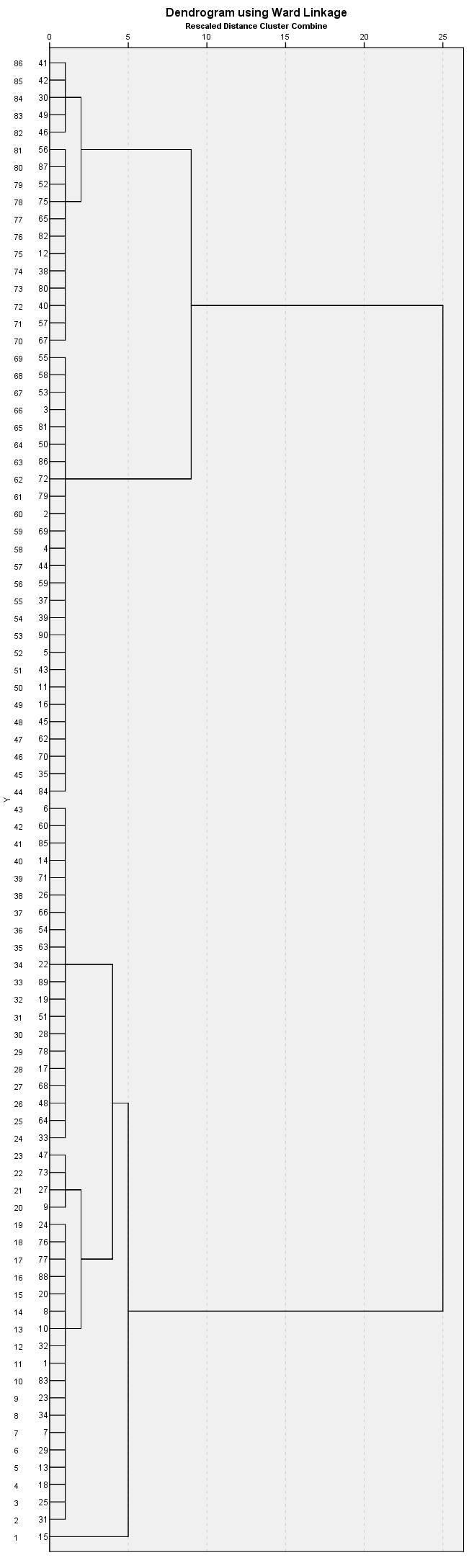 Rows (or leaves) represent individual patients, and branches represent similarities between observations. As we move up, braches begin to merge with each other or with an individual leaf. The earlier the fusion, the more similar those observations are. To identify the optimal number of clusters, we make a vertical cut across the dendogram and observe the resulting clusters. The height of the cut will determine the numbers of clusters. In this case, a two-cluster solution is observed throughout the majority of the axis. Figure A2. Different combinations of mood instability factor (MIF), subsyndromal density symptoms (SD) and episodic density (ED)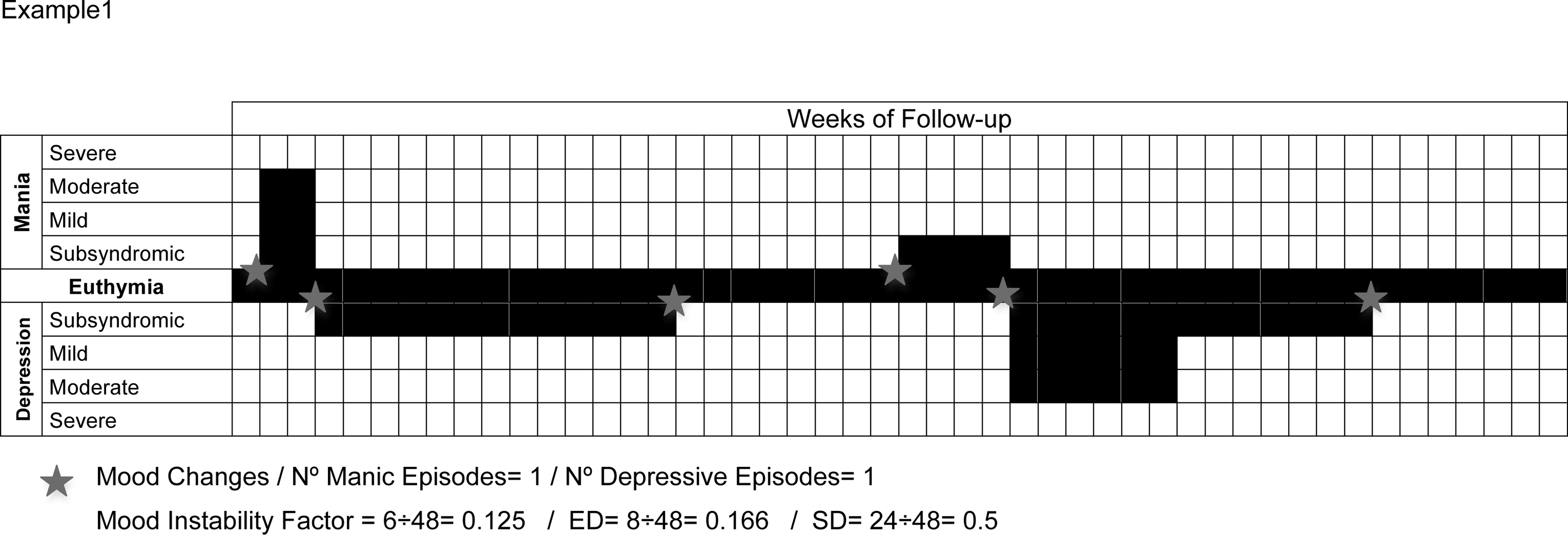 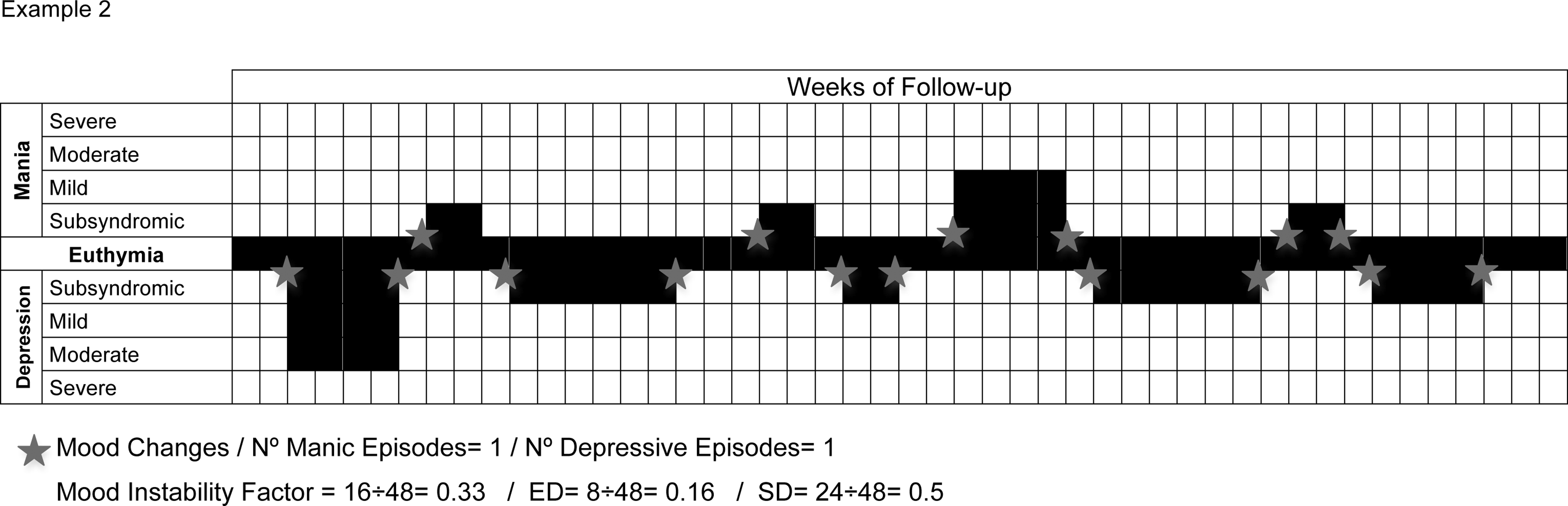 Baseline characteristicsCluster 1“High Instability”(N=43)Cluster 2“Low Instability”(N=43)p value1Demographical variablesAge at onset - years (mean, SD)25.9 (8.0)23.3 (7.8)0.366Male sex – (%)13 (30.2)14 (32.6)1.000Length of follow up (yr) (mean, SD)6.0 (2.9)5.9 (2.6)0.807Education (mean, SD)Baseline clinical variables14.69 (2.7)14.6 (3.5)0.849BD type I – (%)18 (39.1)28 (60.8)0.052Psychotic symptoms – no. (%)20 (47.6)25 (59.5)0.191Hospitalizations per yr (mean, SD)0.1 (0.2)0.1 (0.2)0.465Total number of episodes per yr (mean, SD)*1.0 (0.6)0.4 (0.4)<0.001*TEMPS cyclothimia (mean, SD)*10.8 (5.6)7.5 (3.7)0.043*Suicide attempts during follow up (mean, SD)0.4 (0.6)0.3 (0.6)0.124Functional outcomesGAF total score (mean, SD)Mood instability variables79.1 (11.8)83.6 (8.9)0.04 *Mood Instability Factor (mean, SD)5.2 (2.4)1.7 (1.2)<0.01*Max. Weeks in Euthymia (mean, SD)7.8 (3.5)26.1 (11.2)<0.01*Baseline characteristicCluster I“High Instability”(N=43)Cluster I“High Instability”(N=43)Cluster II“Low Instability”(N=43)p value1Follow-up Mood Variables% time depressive symptoms (mean, SD)22.7 (16.4)        7.5 (7.5)        7.5 (7.5)<0.001% time hypo/manic symptoms (mean, SD)7.2 (7.5)        2.9 (4.3)        2.9 (4.3)0.002% time mixed symptoms (mean, SD)4.4 (5.3)        1.2 (2.7)        1.2 (2.7)0.001% time euthymia (mean, SD)65.8 (14.3)        88.4 (7.8)        88.4 (7.8)<0.001% of follow up with sub-syndromal depression (mean, SD)% of follow up with sub-syndromal mania (mean, SD)% of follow up with sub-syndromal mixed (mean, SD)% of follow up with mild depressive symptoms (mean, SD)14.4 (13.7)5.1 (5.4)3.9 (5.0)6.3 (5.5)        4.6 (4.4)        1.8 (2.8)(2.6)1.9 (3.4)        4.6 (4.4)        1.8 (2.8)(2.6)1.9 (3.4)<0.0010.0010.002<0.001% of follow up with mild manic symptoms (mean, SD)1.4 (1.8)        0.8 (1.5)        0.8 (1.5)0.06% of follow up with moderate depressive symptoms (mean, SD)1.9 (3.3)        0.9 (2.6)        0.9 (2.6)0.11% of follow up with moderate manic symptoms (mean, SD)0.6 (1.4)        0.3 (1.2)        0.3 (1.2)0.42% of follow up with moderate mixed symptoms (mean, SD)0.3 (0.7)        0.1 (0.3)        0.1 (0.3)0.07% of follow up with severe depressive symptoms (mean, SD)0.1 (0.5)        0.1 (0.6)        0.1 (0.6)0.98% of follow up with severe manic symptoms (mean, SD)0.1 (0.3)        0.0 (0.7)        0.0 (0.7)0.17% of follow up with severe mixed symptoms (mean, SD)0.2 (1.1)        0.0 (0.0)        0.0 (0.0)0.07